Newsletter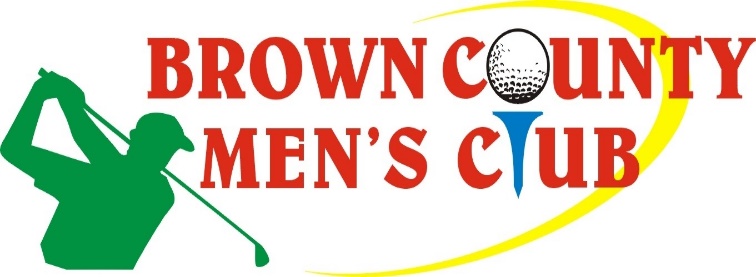 2023The 2023 BCGC Men’s Club officers have been busy planning our events for the upcoming golf season.  Our goal this year is to promote the Men's Club as part social, part golf… encouraging guys to come out, and hang out.  Build some comradery, friendships and hopefully participate in more Men's Club events and Brown County events.A few things that will remain the same in 2023 are as follows:Hole-in-One prizes for Thursdays and tournaments will remain at $50.Winner of each flight in the Men’s Club Championship tournament will be awarded with a free Men’s Club membership for the following year.  Congratulations to the below 2022 winners!  Your 2023 dues are paid for!!!John Allen - Championship Flight		Phil Jennings - First FlightQuinten Herlache - Second Flight		Mike Gerrits - Third FlightTom Kennedy - Fourth FlightA few changes for 2023 are as follows:The 2023 membership dues will be $80 per member.  $10 of which will go towards the scholarship fund.We are requiring a commitment from your foursome, and payment of the $48 tee time reservation fee, by April 27.  Use the attached form for your group.  Have four names and emails on the form.Also, Men’s Club dues for “tee time players” must be paid by May 4.  Failure to timely pay the tee time reservation fee and/or men’s club dues will result in you and/or your foursome’s reserved spot being relinquished.Blue Golf is gone so we will only be accepting event registration/payments via cash, check, or credit card.  All credit card transactions must be made in person with one of the four officers. The Pro Shop cannot accept credit card payment on behalf of the Men’s Club.Match Play is changing to the USGA stroke allocation system.  All players will receive their strokes where they fall.  See Page 3 below for more details.For those that do not wish to maintain a WSGA membership, you will now be able to use fringegolfers.com to enter scores and maintain a handicap that can be used for Men’s Cub tournaments.  See Page 3 below for more details.On food nights, we ask that each person contribute $2 which will be used towards tipping the waitstaff.By popular request, we will have two Steak Fry nights instead of one. Membership Expectations:It’s within the spirit of the game for members to expect from one another that we each follow the rules of play and the pace of play.  Always cooperate with the rangers….they’re there to help us all.   Playing 18 holes at Brown County is a 4.5-hour pace.  You must be AWARE of your position on the course.  If your group is more than one hole behind the group in front of you, you’re out of position.  The group behind you is irrelevant.  Be ready to play when it’s your turn.  No stopping between nines.If you do not have four players, communication amongst your groups players is going to be critical with your group’s tee time.  If your whole group is not going to play, contact the Pro shop by Tuesday, 6:00 PM.  If you have room in your group, please utilize the Men’s Club member sub list.  The sub list will be posted on the board in the club house.  Regarding the sub list, if you are a Men’s Club member but don’t have a tee time on Thursdays, please let us know if you want us to add your information to the sub list.We will protect and promote the integrity of the USGA handicap system and our Men’s Club system (fringegolfers.com).  Each member accepts personal responsibility for understanding and following the USGA handicap system rules.  Handicap index calculation measures your demonstrated playing ability.  Net double bogey is the maximum hole score for handicapping purposes.  This is one reason we ask club members to post scores hole-by-hole.  The WSGA calculation system will take playing daily weather conditions into consideration.  It changes each day at midnight.  The fringegolfers.com system will not adjust the current weather conditions. NOT following the Brown County Men’s Club expectations will result in a group not retaining their tee time.Emails:We would like to keep our email distribution list as current as possible, so if you or anyone in your group is not getting emails, please send an email to us at BCGCMensClub@GMail.com and we will make sure to add you to our distribution list.Tee Times:Please let Van, our Treasurer, know if you have any openings in your scheduled tee time or if you will not be returning as we have additional folks looking to play and later tee times looking to move up.  Contact Van at BCGCMensClub@GMail.com.Please contact any board member with your concerns and ideas to better serve us all.And as always, support your Pro, Jimmy O!Hit it where you can hit it again!Tommy TeeBCGC Men’s Club President2023 Brown County Men’s Club OfficersPresident:  Tom Thompson (920) 819-0700			Vice President:	 Jim Anderson (920) 660-1108Secretary: Dave Beck (920) 242-2620				Treasurer:  Van Nguyen (920) 309-0351	Club Pro:  Jim Ostrowski					Superintendent:  Scott AnthesEmail:  BCGCMensClub@GMail.com				Web Site:  https://www.browncountygc.com/New for 2023With an eye towards increasing participation in Men’s Club tournaments, we have made the following changes.HandicapNot having a WSGA handicap will no longer prevent you from playing in Men’s Club tournaments!!!For those that do not wish to maintain a WSGA membership, you will now be able to use fringegolfers.com to enter scores and maintain a handicap that can be used for Men’s Club tournaments.  And it’s Free to use!!!  You do not need to use this website if you already maintain a WSGA handicap.  WSGA handicaps will take precedence over fringegolfers.com.  Furthermore, this system will not work for non-men’s club tournaments that require a WSGA handicap (I.E. County Amateur, WSGA events, Thursday Golf Shop games, etc.).  If you do decide to utilize this website, please make sure to enter all of your Brown County rounds, not just those you play on Thursdays.	Steps for Signing up: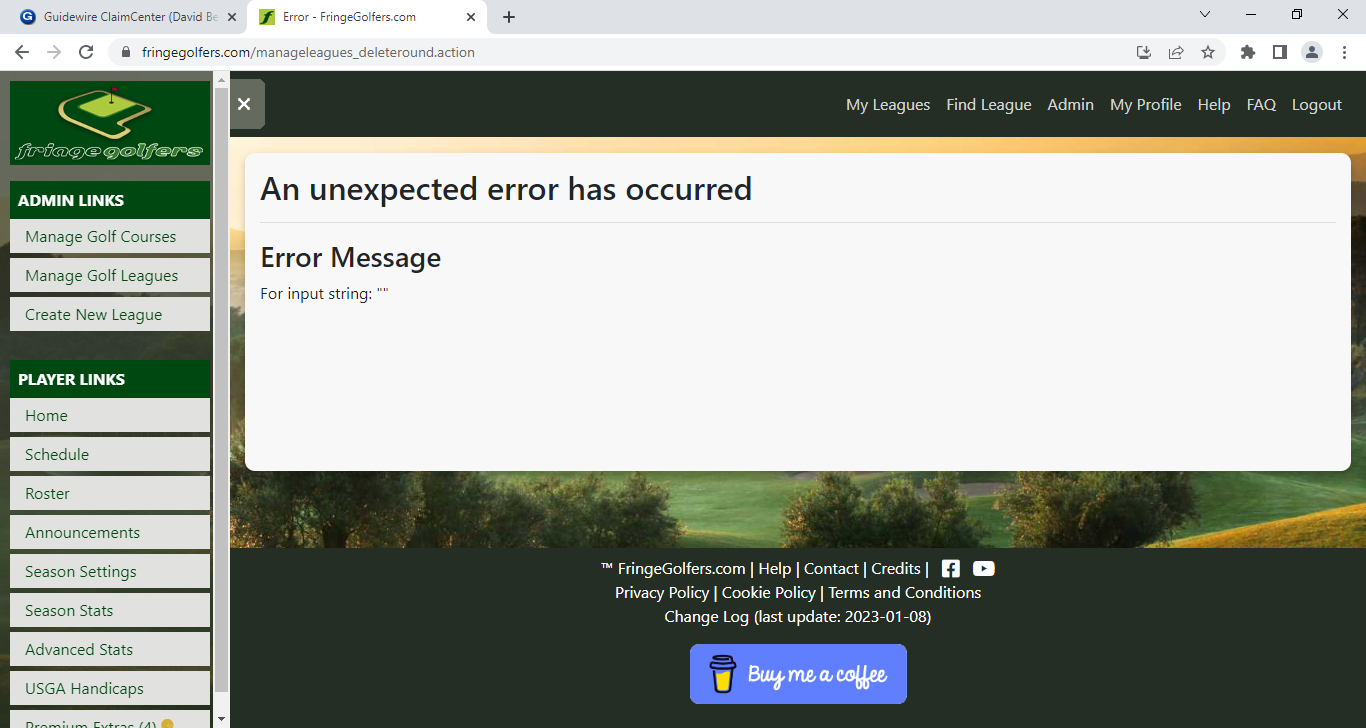 Visit www.fringegolfers.comCreate AccountFind LeagueSelect Location:  United States: WISearch:  Brown County Men’s ClubRequest MembershipAn email will then be sent to the League Administrator at which time they will add you to the league roster.Start Entering Scores as of April 1Once logged-in, click on My Leagues3 rounds must be played/entered before handicap can be calculated.Match PlayWe are mixing things up a bit this year, which should result in playing and meeting people you may have previously never had the opportunity to.  Hopefully the changes will also increase participation!!!	Changes for 2023:One “Big” Bracket for both Singles & DoublesNo more “A” and “B” FlightsIf you lose your first match you will fall into a “losers bracket” and continue playingThis won’t be a true double elimination tournament.Everyone gets their strokes where they fall.No more playing off the “low man.”Seeding will be drawn randomly.*** Please contact a Men’s Club Officer with any questions ***Jimmy O’s CornerHello Men’s Club Members!I am excited to think that we are almost ready to tee it up here in NE Wisconsin—especially when you consider we get to play the finest course around with the best conditions too…!First of all, Thank You for your support of our BC Junior League. Our Wednesday morning junior players are future superstars at the County! These youngsters get an hour and a half lesson each time before they head out on the GC, where they play 6, 9 or 18 holes.Your MC Officers have another great slate of Tournaments and other events scheduled—going to be a great year! Reminder: All things Men’s Club can be found on our website at BrownCountyGC.com. Look at the left side menu for Clubhouse, then click on the Men’s Club tab. You’ll find all the MC Tourney dates and food events, too!Next, we sure do appreciate you playing and participating in the Thursday Golf Shop games. This is your chance to win merchandise by skill or luck! If you enter these games, please remember to putt everything out and turn in your scorecard. You must have a WSGA handicap to join in on the winnings! Handicap De-activation will be on March 25th. $29 Handicap fee can be paid for in the Golf Shop. Reminder for passholders that you must pay for your season pass in the Golf Shop. That is new for 2023.We have a Taylor Made Demo Day scheduled for Thursday, June 8th from 10am till 4pm. We have other Demo days on the calendar as well—email or call for details. One final note… if your group is lacking a player from time to time on Thursdays, give us a call at the 920-497-1731. See you at the Finest golf course in Northeastern Wisconsin!Jimmy O the BCGC Pro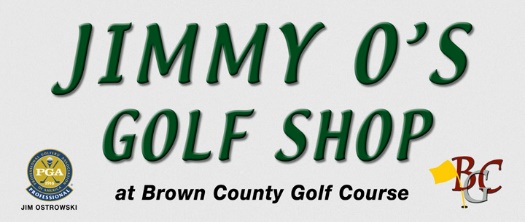 Calendar of EventsAPRIL13		Spring MeetingJoin us at the Long Drive Supper Club.  Free domestic tap beer, courtesy of the Men’s Club, will be served starting at 6:00 PM with the meeting starting at 6:30 PM.27		First Day of Men’s Club			Food will be served following your round.MAY6		TOURNAMENT – ABCD Mixer18		Food NightJUNE10 & 11	TOURNAMENT – 2-Man Best Ball15		Steak FryJULY15 & 16	TOURNAMENT – Men’s Club Championship			Food will be served following Sunday’s round.20  		Food Night AUGUST17		Steak Fry23		TOURNAMENT – Seniors & Young Guns			Food will be served after your round.SEPTEMBERTBD		TOURNAMENT – 3-Man Mixer			Will be scheduled following the release of the Packers schedule.14 		Food Night28		Last Day of Men’s ClubOCTOBER5		Fall BanquetJoin us at the Long Drive Supper Club for drinks and dinner to celebrate the accomplishments of the season.Tournament Results2022ABCD MixerAdam Schilawski & Lee Blom & Matt Scheffer & Rex Knauf2-Man Best BallChampionship Flight:  	Tony Marold & Andy Vanden BuschFirst Flight:   			Tom Thompson & Stan ScheffenSecond Flight:		Dave Goff & Aric Patenaude			Third Flight:  		Ken Duellman & Leo Marti	Men’s Club Championship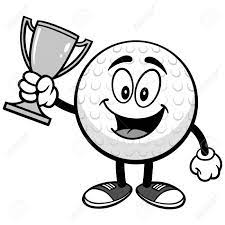 Championship Flight:	John Allen		First Flight:  			Phil JenningsSecond Flight:		Quinten Herlache		Third Flight:  		Mike GerritsFourth Flight:  		Tom Kennedy			Seniors & Young GunsYoung Guns:  		Mark Pantzlaff		Seniors:  			Jim Walenski		Super Seniors:  		Mike Wood	Dinosaurs:  			Clyde Verhaagh	Fossils:			Harold Becks	3-Man MixerDave Beck & Ken Wiese & Tom KennedySingles Match PlayA Flight: 			Tom Thompson					B Flight:  			Josh Huss	Doubles Match PlayA Flight: 			Boo Weigelt & Jeremy Johnson			B Flight: 			Tim Smith & Pat KawulaHole-in-OneJim Elliot & Larry Gruber & Leo Marti & Jerry Hanson & Josh Huss*** Congratulations to All Winners! ***2023 Membership and Event Form Sign-up (Please Print)Name:  _____________________________________________________	Date:  _________________Address:  _______________________________________________________________________________	City:  ______________________	Zip:  ________	Phone #:  ____________________________________E-mail Address:  _________________________________________________________________________					Amt Due (Cash/CC):	Amt Paid:	Due Date:	Event Date:Membership Dues			$80/$83		__________	May 4		Tee Time Reservation*			$48/$50		__________	April 27To be paid in full at remittance – NO EXCEPTIONSABCD Mixer				$25/$26		__________	May 2		May 6Bob Prieto Singles Match Play		$25/$26		__________	May 9Dick Roeser Doubles Match Play**	$50/$52		__________	May 9	To be paid in full at remittance – NO EXCEPTIONS 	Ted Devine 2 –Man Best Ball***	$50/$52		__________	June 6		June 10 & 11To be paid in full at remittance – NO EXCEPTIONS Steak Fry (June)****			$20/$21		__________	June 13	June 15Men’s Club Championship		$25/$26		__________	July 11		July 15 & 16Steak Fry (August)****			$20/$21		__________	Aug 15		Aug 17Seniors & Young Guns			$25/$26		__________	Aug 17		Aug 233-Man Mixer				$30/$31		__________	TBD		TBDMen’s Club Banquet			$15/$16		__________	Oct 3		Oct 5Total:			__________**************************************************************************************************************************Notes: Credit card transactions for must be made in person with one of the 4 officers.  The Pro Shop cannot accept credit card payment on behalf of the Men’s Club.  If a refund is requested for a credit card transaction, it will be issued for the cash amount.*************************************************************************************************************************** Tee Time Reservation – Names:									1: _____________________________________	2:___________________________________3: _____________________________________	4:___________________________________** Name of your Doubles Match Play partner: ____________________________________*** Name of your 2-Man Best Ball partner: ________________________________________**** Costs subject to change based on fluctuations in actual food prices.Make check payable to Brown County Men’s Golf Club Mail to:		Van C. Nguyen		825 W. Gile Circle		De Pere, WI 54115			For Officers Use Only – Last 4 Digits CC:  __________*** Please Use this Combined Form if You Are Signing Up for Multiple Events ***Men’s Club ABCD Scramble – May 6Name:  _________________________________			Hdcp:  _______Note:  Each 4-Man Team will be determined by a blind draw, and each Team will have an (A-B-C-D) player.Cost (Cash/CC):  $25.00/$26.00					Due:  May 2 Make check payable to Brown County Men’s Golf Club Mail to:	Van C. Nguyen		825 W. Gile Circle		De Pere, WI 54115For Officers Use Only – Last 4 Digits CC:  __________=======================================================2023 Bob Prieto Singles Match PlayName:  _________________________________			Hdcp:  _______Phone #:  ______________________Cost (Cash/CC):  $25.00/$26.00					Due:  May 9 Make check payable to Brown County Men’s Golf Club Mail to:	Van C. Nguyen		825 W. Gile Circle		De Pere, WI 54115For Officers Use Only – Last 4 Digits CC:  __________=======================================================2023 Dick Roeser 2-Man Match PlayName:  _________________________________			Hdcp:  ____Phone #:  ______________________Name:  _________________________________			Hdcp:  ____Phone #:  ______________________Cost (Cash/CC):  $50.00/$52.00/Team  To be paid in full at remittance – NO EXCEPTIONS			Due:  May 9 Make check payable to Brown County Men’s Golf Club Mail to:	Van C. Nguyen		825 W. Gile Circle		De Pere, WI 54115For Officers Use Only – Last 4 Digits CC:  __________Ted Devine 2-Man Best Ball – June 10 & 11 Name:  _________________________________			Hdcp:  _______Phone #:  ______________________Name:  _________________________________			Hdcp:  _______Phone #:  ______________________Cost (Cash/CC):  $50.00/$52.00 Per Team  To be paid in full at remittance – NO EXCEPTIONSDue:  June 6 Make check payable to Brown County Men’s Golf Club Mail to:	Van C. Nguyen		825 W. Gile Circle		De Pere, WI 54115For Officers Use Only – Last 4 Digits CC:  __________=======================================================Men’s Club Championship – July 15 & 16 Name:  _________________________________			Hdcp:  _______Phone #:  ______________________Cost (Cash/CC):  $25.00/$26.00					Due:  July 11 Make check payable to Brown County Men’s Golf Club Mail to:	Van C. Nguyen		825 W. Gile Circle		De Pere, WI 54115For Officers Use Only – Last 4 Digits CC:  __________=======================================================Seniors and Young Guns – August 23 Name:  _________________________________		Hdcp:  _______	Age:  ____Phone #:  ______________________Note:  Open to all Members. Young guns and seniors.Cost (Cash/CC):  $25.00/$26.00				Due:  August 17Make check payable to Brown County Men’s Golf Club Mail to:	Van C. Nguyen		825 W. Gile Circle		De Pere, WI 54115For Officers Use Only – Last 4 Digits CC:  __________Men’s Club 3-Man Mixer – TBDName:  _________________________________			Hdcp:  _______Note:  Each 3-Man Team will be determined by a blind draw, and each Team will have an (A-B-C) player.Cost (Cash/CC):  $30.00/$31.00					Due:  TBDMake check payable to Brown County Men’s Golf Club Mail to:	Van C. Nguyen		825 W. Gile Circle		De Pere, WI 54115			For Officers Use Only – Last 4 Digits CC:  __________=======================================================Men’s Club Banquet – October 5Name:  _________________________________Cost (Cash/CC):  $15/$16		Due:  October 3 Make check payable to Brown County Men’s Golf Club Mail to:	Van C. Nguyen		825 W. Gile Circle		De Pere, WI 54115			For Officers Use Only – Last 4 Digits CC:  __________=======================================================Steak Fry – June 15Name:  _________________________________Cost (Cash/CC):  $20/$21			Due:  June 13 Make check payable to Brown County Men’s Golf Club Mail to:	Van C. Nguyen		825 W. Gile Circle		De Pere, WI 54115			For Officers Use Only – Last 4 Digits CC:  __________=======================================================Steak Fry – August 17Name:  _________________________________Cost (Cash/CC):  $20/$21		Due:  August 15 Make check payable to Brown County Men’s Golf Club Mail to:	Van C. Nguyen		825 W. Gile Circle		De Pere, WI 54115			For Officers Use Only – Last 4 Digits CC:  __________*** Subject to Changes/Updates ***Tee Times as of 2022Tee Times as of 2022Tee Times as of 2022Tee Times as of 2022Tee Times as of 20229:30Mike CorcoranGary EckeTom PetriBob Ecke9:38Ken GurleyBoo WeigeltClyde SchuetteJeremy Johnson9:45Dan KleinschmidtRobin NaugTim KearnsBruce Blohowiak9:53Ed KazikGary ThompsonJerry TitusTerry Peterson10:01James FrenchRob GinnowAndy VerhaaghGary Chervenka10:09Starter TimeStarter TimeStarter TimeStarter Time10:16Terry ZulegerMike BodartJim TraderDave Ostanek10:24Pat McPhailDale HansenJim HansenMike Bonjean10:32Jerome BrennerKen DuellmanStephen KasterBob Fresen10:40Fran MilliganMike GerritsKirk RadekeLarry Monahan10:47Ken WieseTom PaplhamRoger TooleDan Anderson10:55Dan WickmanBill GuzowskiJay SellissenDon Haanen11:03Dale HodekKen RudieLeo MartiLeonard Leveille11:11Ted DevineLee BlomAl VandenbergJim Todey11:18Dennis GauthierDave StevensDon HedrickBruce Nohr11:26Jim WalenskiTom ThompsonBob Van OssScott Anthes11:34Bill FaltynskiRoy SiebertTroy MaesTom Kuehl11:42Starter TimeStarter TimeStarter TimeStarter Time11:49Bob NuthalsMike ConiffScott LeonardBill Nuthals11:57Greg BowmanAndrew ThorJed MarohlMichael Bobula12:05Mike MellenClyde VerhaaghDoug GronskiSteve Steeno12:13Mike WoodBob NussJohn Allen Rick Hilbert12:20Larry StewartMarc ProsserJim WilliqueteBill Bridger12:28Jeff MulloyDon AlexejunRandy OswaldDan Zmek12:36Jeff Vander ZandenJerry SzymanskiDave WiererBruce Lade12:44Bob LaskowskiLarry GruberDavid LynchPete Baeten12:51Van NguyenJason WegnerMatt TordeurMark Krueger12:59Craig LawniczakJim ElliotRandy ShermanCraig Lawniczak1:07Jim HoidaRick LarscheidJoey CanadeoMike Carmichael1:15Tom KennedyGrant GialdiniDave McGuireRod Nelson1:22Starter TimeStarter TimeStarter TimeStarter Time1:30Bob WarpinskiMike HarlonRoger KenninJim J Anderson1:38Bill LarscheidJeff VerboncouerDave LochGreg Pangrazzi1:46Rich RobokoffPat PoseyKeith SoletskeTom Anstett1:53Chris VandenavondPhil DanenLennie BrignallPhil Jennings2:01Bill SmitsPaul FassbenderTom WiersMark Englebert2:09Mick KarchinskiTim SmithGerry WoelfelMichael VanderGeeten2:17Mark RufledtJamie KeilerDan ZinserGreg Meisinger2:24Dave BeckTheran BerceauJohn GardonJason Renard2:32Ross EarlyRick BaerMike ReedyTerry Hasselbacher2:40Blake HansenCraig MaesJesse HansenDon Wills2:48Dave GoffJoe PasqualucciQuinten HerlacheTim Herlache2:55Steve WoodBrian NoeldnerSteve GustafsonBob Gustafson3:03Greg HeitzkeyTom DohmBrian CraigCraig Kaczorowski3:11Starter TimeStarter TimeStarter TimeStarter Time3:19Thomas HallMark De CleeneWayne WegnerTim Begun3:26Jeff JohnsonEric TrewarthaJoe SepeWillie Herlache3:34Paul UrmannSteve ThompsonJoe EmmerichMike Lemmon3:42Tony MaroldAndy Vanden BuschJosh HussDrew Cook3:50Dan HilliardPaul RenardJohn MichaudBrain Michaud3:57Joe CavilDave CavilSteve CorbeilleTom Goral4:05Brian TeddyRich TeddyJason HaywardDillon Beardsley4:13Jerry DeMeuseRandy De MeuseBrian KrenkeAaron Kramer4:21Dean LindsleyMike ProctorPat KawulaJohnathan Webb4:28Chris ElliotBrian LeurquinJohn LeurquinJim Ward4:36Starter TimeStarter TimeStarter TimeStarter Time4:44Tom DeckerBrian JannsenJohn BrosteauDan Mielke4:52Eric KarbonSteve CharapataBob SchroederJared Karbon4:59Tyler TanskiJack HendrickRyan KromerTyler Hongisto5:07Dave MclheranBrian VearaKevin KahnkTom Moen5:15AvailableAvailableAvailableAvailable5:23Starter TimeStarter TimeStarter TimeStarter Time5:30AvailableAvailableAvailableAvailable